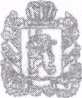 РОССИЙСКАЯ ФЕДЕРАЦИЯКРАСНОЯРСКИЙ КРАЙСАЯНСКИЙ РАЙОНСРЕДНЕАГИНСКИЙ СЕЛЬСКИЙ СОВЕТ ДЕПУТАТОВРЕШЕНИЕ26.06.2018 г                             с. Средняя Агинка                           № 72О внесении изменений в решение Среднеагинского сельского Совета депутатов от 06.12.2017 № 53 «Об утверждении Порядка увольнения (освобождения от должности) лиц, занимающих муниципальные должности в связи с утратой доверия»В целях приведения решения Среднеагинского сельского Совета депутатов от 06.12.2017 № 53 «Об утверждении Порядка увольнения (освобождения от должности) лиц, занимающих муниципальные должности в связи с утратой доверия»  в соответствие с действующим законодательством, руководствуясь ст. 24, 28 Устава муниципального образования Среднеагинский сельсовет, Среднеагинский сельский Совет депутатов РЕШИЛ:Внести в решение Среднеагинского сельского Совета депутатов от 06.12.2017 № 53 «Об утверждении Порядка увольнения (освобождения от должности) лиц, занимающих муниципальные должности в связи с утратой доверия» следующие изменения:В пункте 2 приложения слова «на постоянной основе» - исключить;Пункт 10 приложения изложить в новой редакции: « Решение об увольнении в связи с утратой доверия подписывает председатель Совета депутатов».2. Контроль за исполнением настоящего решения оставляю за собой.3. Решение вступает в силу в день, следующий за днем его официального опубликования в газете «Среднеагинские вести» и подлежит размещению на странице Среднеагинского сельсовета официального сайта администрации Саянского района www/ adm-sayany.ru в информационно-телекоммуникационной сети Интернет.Глава Среднеагинского сельсовета                                     Председатель СреднеагинскогоСельского Совета депутатов                                                            Р.Ф.Наузников